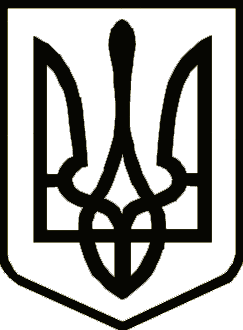 УкраїнаСРІБНЯНСЬКА СЕЛИЩНА РАДАРОЗПОРЯДЖЕННЯПро проведення громадського обговорення та слухань проєкту  Стратегії розвитку Срібнянської  територіальної громади Чернігівської областіна 2021-2027 роки та Плану із реалізації Стратегіїрозвитку Срібнянської  територіальної громадина 2021-2023 роки	З метою реалізації членами територіальної громади свого права на участь у місцевому самоврядуванні, врахування громадських інтересів під час розробки Стратегії розвитку Срібнянської територіальної громади Чернігівської області на 2021-2027 роки та Плану із реалізації Стратегії розвитку  Срібнянської територіальної громади на 2021-2023роки, виконуючи завдання щодо економічного зростання громади, підвищення конкурентоспроможності, інвестиційної привабливості, якості життя, керуючись Законом  України «Про засади державної регіональної політики», ст. 42 Закону України «Про місцеве самоврядування в Україні», зобов`язую:Провести з 11 жовтня  2021 року по 11 листопада 2021 року включно процедуру громадського обговорення проєкту  Стратегії розвитку Срібнянської територіальної громади Чернігівської області на 2021-2027 роки та Плану із реалізації Стратегії розвитку  Срібнянської територіальної громади на 2021-2023роки.Відповідальною особою за проведення громадського обговорення та підготовку звіту визначити начальника відділу економіки, інвестицій та агропромислового розвитку Ірину СЕЛЮТІНУ.Відповідальній особі забезпечити організаційний супровід проведення громадського обговорення та запросити до участі у громадських слуханнях представників депутатського корпусу, підприємств, установ, усіх груп мешканців громади.Уповноважити робочу групу з розробки Стратегії опрацювати зауваження та пропозиції громадськості щодо проєкту Стратегії та плану її реалізації, що надходитимуть від мешканців громади до Срібнянської селищної ради.За необхідності та в межах, дозволених карантином, організувати й провести громадські слухання з метою обговорення та врахування громадської думки під час розробки проєкту Стратегії в приміщеннях адміністративних будівель Срібнянської селищної ради.Оприлюднити проєкт Стратегії та плану її реалізації шляхом розміщення:       -  на офіційному веб-сайті Срібнянської селищної ради;       -  на офіційній сторінці  у Facebook;       - у вільному доступі протягом робочого часу копій проєкту Стратегії та плану її реалізації в приміщеннях адміністративних будівель Срібнянської селищної ради.        7.  Контроль за виконанням цього розпорядження  покласти на секретаря ради Ірину МАРТИНЮК.Селищний голова 						      Олена ПАНЧЕНКО07 жовтня2021 року    смт Срібне			      №178